Ознакомьтесь. Законспектируйте по необходимости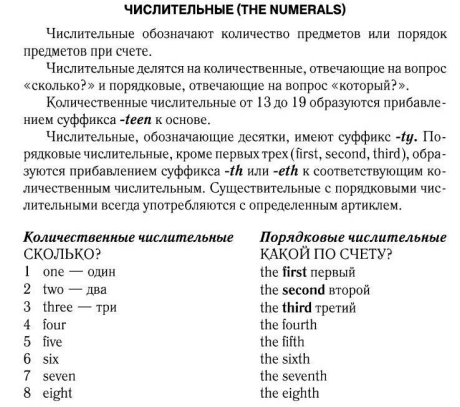 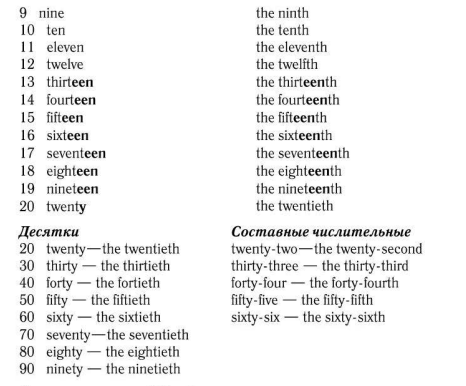 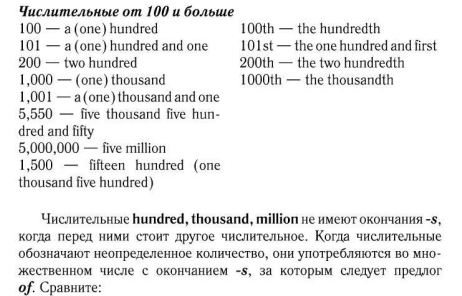 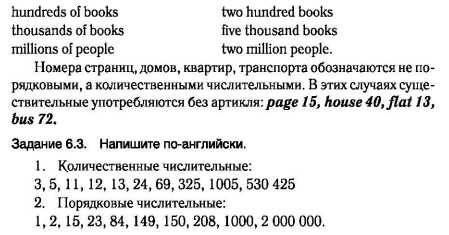 